        Safety Data Sheet                                                    Caustic Soda 50%                  Rev. Date:  01/21/2021		1. PRODUCT AND COMPANY IDENTIFICATIONProduct identifier: 			Sodium Hydroxide 50%Other means of identification: 		Caustic Soda 50%Recommended use:			ALL PROPER AND LEGAL PURPOSESRecommended restrictions:		None known.Manufacturer/Importer/Supplier/Distributor informationManufacturer: 	   Meitler Consulting, Inc.	   16979 Chieftain Road	   Tonganoxie, KS 66086For More Information Call: 913-422-9339 (Monday-Friday 8:00am-5:00pm)
           For Emergency Call: CHEMTREC- 800-424-93002.  HAZARDS IDENTIFICATIONPhysical Hazards:  Not classified                       Health Hazards:  Skin corrosion/irritation				Category 1		  Serious eye damage/eye irritation			Category 1		  Specific target organ toxicity, single exposure 	Category 3 respiratory tract infectionEnvironmental Hazards:  Not classifiedOSHA defined hazards:    Not classified.Signal Words:               DANGERLabel elements:	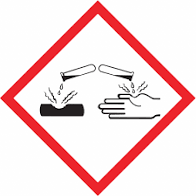 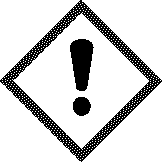 Hazard Statement:     	Causes severe skin burns and eye damage. Causes serious eye damage. May cause 				respiratory irritation.Precautionary Statements	Prevention: 	Do not breathe mist vapors. Wash thoroughly after handling. Use only 						outdoors or in a well-ventilated area. Wear protective gloves/protective 						clothing/eye protection/face protection.	Response:	If swallowed:  Rinse mouth. Do not induce vomiting. If on skin (or hair): Take off 				immediately all contaminated clothing. Rinse skin with water/shower. If inhaled: Remove 				person to fresh air and keep comfortable for breathing. If in eyes: Rinse cautiously with 				water for several minutes.  Remove contact lenses, if present and easy to do. 				Continue rinsing. Immediately call a poison center/doctor. Wash contaminated clothing 				before reuse. 	Storage:	Store in a well-ventilated place. Keep container tightly closed. Store 						locked up.	Disposal:	Dispose of contents/container in accordance with 								local/regional/national/international regulations.Hazard not otherwiseClassified (HNOC):	None KnownSupplemental information: 50% of the mixture consists of component(s) of unknown acute oral toxicity. 50% of the mixture consists of component(s) of unknown acute inhalation toxicity.				3.  COMPOSITION/INFORMATION ON INGREDIENTSMixtures4. FIRST AID MEASURESInhalation:		Remove victim to fresh air and rest in a comfortable position for breathing. Call a poison 				center or doctor/physician if you feel unwell. Skin contact:		Take off immediately all contaminated clothing. Rinse skin with water/shower. Call a 				physician or poison control center immediately. Chemical burns must be treated by a 				physician. Wash contaminated clothing before reuse. Eye contact:		Immediately flush eyes with plenty of water for at least 15 minutes. Remove contact 				lenses, if present and easy to do. Continue rinsing. Call a physician or poison control 				center immediately. Ingestion:		Call a physician or poison control center immediately. Rinse mouth. Do not induce 				vomiting. If vomiting occurs, keep head low so that stomach content does not get into the 			lungs. Most important 	Burning pain and severe corrosive skin damage. Causes serious eye damage. Symptomssymptoms/effects, 	may include stinging, tearing, redness, swelling and blurred vision. Permanent eye acute and delayed.	damage including blindness could result. May cause respiratory irritation.Indication of immediate	Provide general supportive measures and treat symptomatically. Chemical burns: Flush Medical attention and 	with water immediately. While flushing, remove clothes which do not adhere to affected.special treatment 	area. Call an ambulance. Continue flushing during transport to hospital. Keep victim underneeded			observation. Symptoms may be delayed.General information	If you feel unwell, seek medical advice (show the label where possible). Ensure that 				medical personnel are aware of the material(s) involved and take precautions to protect 				themselves.5. FIRE-FIGHTING MEASURESSuitable extinguishing media		Water fog. Foam. Dry chemical powder. Carbon dioxide (CO2).Unsuitable extinguishing media		Do not use water jet as an extinguisher, as this will spread the fire.Specific hazards arising from the 	During fire, gases hazardous to health may be formed.Chemical										Special protective equipment and	Self-contained breathing apparatus and full protective clothing must bePrecautions for firefighters		worn in case of fire.Firefighting equipment/instructions	Move containers from fire area if you can do so without risk.Specific methods			Use standard firefighting procedures and consider the hazards of other 						involved materials.General fire hazards			No unusual fire or explosion hazards noted.6.  ACCIDENTAL RELEASE MEASURESPersonal precautions, protective	Keep unnecessary personnel away. Keep people away from and upwind Equipment and emergency 		of spill/leak. Wear appropriate protective equipment and clothing duringProcedures				Clean-up. Do not breathe mist/vapors. Do not touch damaged 							containers or spilled material unless wearing appropriate protective 						clothing. Ensure adequate ventilation. Local authorities should be 						advised if significant spillages cannot be contained. For personal 						protection, see section 8 of the SDS.Methods and materials for containment	Large Spills: Stop the flow of material, if this is without risk. Dike the And cleaning up			spilled material, where this is possible. Absorb in vermiculite, dry sand 						or earth and place into containers. Following product recovery, flush 						area water. 					Small Spills: Wipe up with absorbent material (e.g. cloth, fleece). Clean 						surface thoroughly to remove residual contamination.					Never return spills to original containers for re-use. For waste disposal, 						see section 13 of the SDS. Environmental precautions		Avoid discharge into drains, water courses or onto the ground.7.  HANDLING AND STORAGEPrecautions for safe handling		Do not breathe mist/vapors. Do not get in eyes, on skin, or on clothing. 						Avoid prolonged exposure. Provide adequate ventilation. Wear 							appropriate personal protective equipment. Observe good industrial 						hygiene practices.Conditions for safe storage,		Store locked up. Store in tightly closed container. Store away from including any compatibilities. 		Incompatible materials (see Section 10 of the SDS).8.  EXPOSURE CONTROLS/PERSONAL PROTECTIONOccupational exposure controlsUS. OSHA Table Z-1 Limits for Air Contaminants (29 CFR 19 10.1000)US. ACGIH Threshold Limit ValuesUS NIOSH: Pocket Guide to Chemical HazardsBiological limit values		No biological exposure limits noted for the ingredient(s).Appropriate engineering	Good general ventilation should be used. Ventilation rate should be matched to Controls			conditions. If applicable, use process enclosures, local exhaust ventilation, or 					other engineering controls to maintain airborne levels below recommended 					exposure limits. If exposure limits have not been established, maintain airborne 					levels to an acceptable level. Eye wash facilities and emergency shower must be 					available when handling this product. Individual protection measures, such as personal protective equipmentThe following are recommendations for Personnel Protective Equipment (PPE). The employer/user of this product must perform a Hazard Assessment of the workplace according to OSHA regulations 29 CFR 1910.132 to determine the appropriate PPE for use while performing any task involving potential exposure to this product.Eye/face protection		Chemical respirator with organic vapor cartridge and full-face piece. Skin/Hand Protection		Wear appropriate chemical resistant gloves.Other				Wear appropriate chemical resistant gloves.Respiratory protection		Chemical respirator with organic vapor cartridge and full-face piece. Thermal hazards		Wear appropriate thermal protective clothing, when necessary.General hygiene considerations	Always observe good personal hygiene measures, such as washing after handling 				the material and before eating, drinking, and/or smoking. Routinely wash work 					clothing and protective equipment to remove contaminates. 9.  PHYSICAL AND CHEMICAL PROPERTIESAppearance	Physical state		Liquid	Form			Liquid	Color			Colorless to slightly coloredOdor				OdorlessOdor threshold			Not availablepH				Not AvailableMelting/freezing point		58 F (14.44 C)Initial boiling point/range	1371.2 F (744 C) estimatedFlash point			Not availableEvaporation rate		Not availableFlammability (solid, gas)	Not applicableUpper/lower flammability or explosive limits	Flammability limit lower 	Not available	(%)	Flammability – upper		Not available	(%)	Explosive limit – lower (%)	Not available	Explosive limit – upper (%)	Not availableVapor pressure				Not availableVapor density				Not availableRelative density			Not availableSolubility(ies)	Solubility (water)		Not availablePartition coefficient			Not available(n-octanol/water)Auto-ignition temperature		Not availableDecomposition temperature		Not availableViscosity				Not availableOther information	Density				12.76 lbs/gal					1.53 g/ml	Explosive properties		Not explosive	Oxidizing properties		Not oxidizing.	Percent volatile			50% estimate	Specific gravity			1.5310. STABILITY AND REACTIVITYReactivity			The product is stable and non-reactive under normal conditions of use, storage, 					and transport.Chemical stability		Material is stable under normal conditions.Possibility of hazardous		Hazardous polymerization does not occur.ReactionsConditions to avoid		Contact with incompatible materials.Incompatible materials		Strong acids.Hazardous decomposition	No hazardous decomposition products are known.products11. TOXICOLOGICAL INFORMATIONInformation on likely routes of exposure	Inhalation		May cause irritation to the respiratory system. Prolonged inhalation may be 					harmful.	Skin Contact		Causes severe skin burns	Eye contact		Causes serious eye damage	Ingestion		Causes digestive tract burnsSymptoms related to the 	Burning pain and severe corrosive skin damage. Causes serious eye damage.physical, chemical and 		Symptoms may include stinging, tearing, redness, swelling, and blurred vision.toxicological characteristics	Permanent eye damage including blindness could result. May cause respiratory 					irritation.Information on toxicological effectsAcute Toxicity			Not knownSkin coorosion/irritation	Causes severe skin burns and eye damage.Serious eye damage/eye 	Causes serious eye damage.IrritationRespiratory or skin sensitization	Respiratory sensitization	Due to partial or complete lack of data the classification is not possible. 	Skin sensitization		Due to partial or complete lack of data the classification is not possible. Germ cell mutagenicity			Due to partial or complete lack of data the classification is not possible. Carcinogenicity			Due to partial or complete lack of data the classification is not possible. 	IARC Monographs. Overall Evaluation of Carcinogenicity		Not listed.	OSHA Specifically Regulated Substances (29 CFR 1910.1001-1053)		Not listed.	US. National Toxicology Program (NTP) Report on Carcinogens		Not listed.Reproductive toxicity			Due to partial or complete lack of data the classification is not possible. Specific target organ toxicity –		May cause respiratory irritation. Single exposureSpecific target organ toxicity-		Due to partial or complete lack of data the classification is not possible. Repeated exposure			Aspiration hazard			Due to partial or complete lack of data the classification is not possible. Chronic effects				Prolonged inhalation may be harmful. 12. ECOLOGICAL INFORMATIONEcotoxicity				the product is not classified as environmentally hazardous. However, 						this does not exclude the possibility that large or frequent spills can 						have a harmful or damaging effect on the environment.SODIUM HYDROXIDE (NA(OH)) (CAS 1310-73-2)Persistence and degradability		No data is available on the degradability of this product.Bio accumulative potential		No data availableMobility in soil				No data availableOther adverse effects			Not other adverse environmental effects (e.g., ozone depletion, 						photochemical ozone creation potential, endocrine disruption, global 						warming potential) are expected from this component.13. DISPOSAL CONSIDERATIONS          Disposal instructions			Collect and reclaim or dispose in sealed containers at licensed waste 						disposal site. Incinerate the material under controlled conditions in an 						approved incinerator. Dispose of contents/container in accordance with  					local/regional/national/international regulations.Local disposal regulations		Dispose in accordance with all applicable regulations.Hazardous waste code			D002: Waste Corrosive material [pH <=2 or =>12.5, or corrosive to 						steel] The waste code should be assigned in discussion between the 						user, the producer, and the waste disposal company.Waste from residues/unused products	Dispose of in accordance with local regulations. Empty containers or 						liners may retain some product residues. This material and its container 						must be disposed of in a safe manner (see: Disposal instructions).Contaminated packaging		Since emptied containers may retain product residue, follow label 						warnings even after container is emptied. Empty containers should be 						taken to approved waste handling site for recycling or disposal. 14. TRANSPORT INFORMATIONDOT		UN number			UN1824	UN proper shipping name	SODIUM HYDROXIDE SOLUTION DOT-SP 12412	Transport hazard class(es)		Class			8		Subsidary risk		-	Packing group			ll	Special precautions for user	Read safety instructions, SDS and emergency procedures before 						handling.	ERG number			154	Transport information on packaging may be different from that listed. 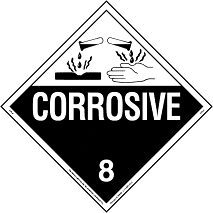 15. REGULATORY INFORMATIONUS federal regulations			This product is a “Hazardous Chemical” as defined by the 		                                                                       					OSHA Hazard Communication Standard, 29 CFR 1910.1200.	Toxic Substances Control Act (TSCA)		TSCA Section 12(b) Export Notification (40 CFR 707, Subpt. D)			Not regulated.	CERCLA Hazardous Substance List (40 CFR 302.4)		SODIUM HYDROXIDE (NA(OH)) (CAS 1310-73-2) Listed.	SARA 304 Emergency release notification		Not regulated	OSHA Specifically Regulated Substances (29 CFR 1910.1001-1053)		Not listedSuperfund Amendments and Reauthorization Act of 1986 (SARA)	SARA 302 Extremely hazardous substance		Not listed	SARA 311/312 Hazardous chemical	Yes		Classified hazard categories	Skin corrosion or irritation. Serious eye damage or eye 							irritation. Specific target organ toxicity (single or repeated 							exposure)	SARA 313 (TRI reporting)		Not regulatedOther federal regulations	Clean Air Act (CAA) Section 112 Hazardous Air Pollutants (HAPs) List		Not regulated	Clean Air Act (CAA) Section 112® Accidental Release Prevention (40 CFR 68.130)		Not regulated	Safe Drinking Water Act (SDWA)		Not regulatedUS state regulations	California Proposition 65		California Safe Drinking Water and Toxic Enforcement Act of 1986 (Proposition 65): This material is 		not known to contain any chemicals currently listed as carcinogens or reproductive toxins. For 			more information go to www.P65Warnings.ce.gov.	US. California. Candidate Chemicals List. Safer Consumer Products Regulations (Cal. Code 	Regs, tit. 22, 69502.3, subd. (a))		SODIUM HYDROXIDE (NA(OH)) (CAS 1310-73-2)International Inventories*A “Yes” indicates that all components of this product comply with the inventory requirements administered by the governing country(s). A “No” indicates that one or more components of the product are not listed or exempt from listing on the inventory administered by the governing country)s).	
16. OTHER INFORMATIONIssue Date				05-03-2016Revision Date				01-21-2021	Version	#				20HMIS ratings				Health: 3					Flammability: 0					Physical hazard: 0NFPA ratings				Health: 3					Flammability: 0					Instability: 1Disclaimer	While Meitler Consulting, Inc believes the information contained herein to be accurate, Meitler Consulting, Inc. makes no representation or warranty, express or implied, regarding, and assumes no liability for, the accuracy or completeness of the information. The Buyer assumes all responsibility for handling, using and/or reselling the Product in accordance with applicable federal, state, and local law. This SDS shall not in any way limit or preclude the operation and effect of any of the provisions of Meitler Consulting, Inc’s terms and conditions of sale. 						Chemical NameCommon Name and SynonymsCAS Number%SODIUM HYDROXIDE (NA(OH))1310-73-250Other components below reportable levels50ComponentsTypeValueSODIUM HYDROXIDE (NA (OH)) (CAS 1310-73-2)PEL2mg/m3ComponentsTypeValueSODIUM HYDROXIDE (NA (OH)) (CAS 1310-73-2)PEL2mg/m3ComponentsTypeValueSODIUM HYDROXIDE (NA (OH)) (CAS 1310-73-2)PEL2mg/m3ComponentsSpeciesTest ResultsCrustacea EC50Water flea (Ceriodaphnia dubia)34.59-47.13 mg/l, 48hoursFish LC50Western mosquitofish (Gambusia addnis)125 mg/l, 96 hoursCountry(s) or regionInventory nameOn inventory (yes/no)AustraliaAustralian Inventory of Chemical Substances (AICS)YesCanadaDomestic Substances List (DSL)YesCanadaNon-Domestic Substance List (NDSL)NoChinaInventory of Existing Chemical Substances in China (IECSC)YesEuropeEuropean Inventory of Existing Commercial Chemical Substances (EINECS)YesEuropeEuropean List of Notified Chemical Substances (ENCS)NoJapanInventory of Existing and New Chemical Substances (ENCS)YesKoreaExisting Chemicals List (ECL)YesNew ZealandNew Zealand InventoryYesPhilippinesPhilippine Inventory of Chemicals & Chemical Substances (PICCS)YesTaiwanTaiwan Chemical Substance Inventory (TCSI)YesUnited States & Puerto RicoToxic Substances Control Act (TSCA) inventoryYes